معاهدة التعاون بشأن البراءاتاللجنة المعنية بالتعاون التقنيالدورة السادسة والعشرونجنيف، من 23 سبتمبر إلى 2 أكتوبر 2013مشروع جدول الأعمالمن إعداد المكتب الدوليافتتاح الدورةانتخاب الرئيس ونائبي الرئيساعتماد جدول الأعمالمشورة إلى جمعية اتحاد معاهدة التعاون بشأن البراءات حول اقتراح تعيين مصلحة الدولة للملكية الفكرية لأوكرانيا كإدارة دولية للبحث الدولي والفحص التمهيدي الدولي في إطار معاهدة التعاون بشأن البراءات.اعتماد تقرير الدورةاختتام الدورة[نهاية الوثيقة]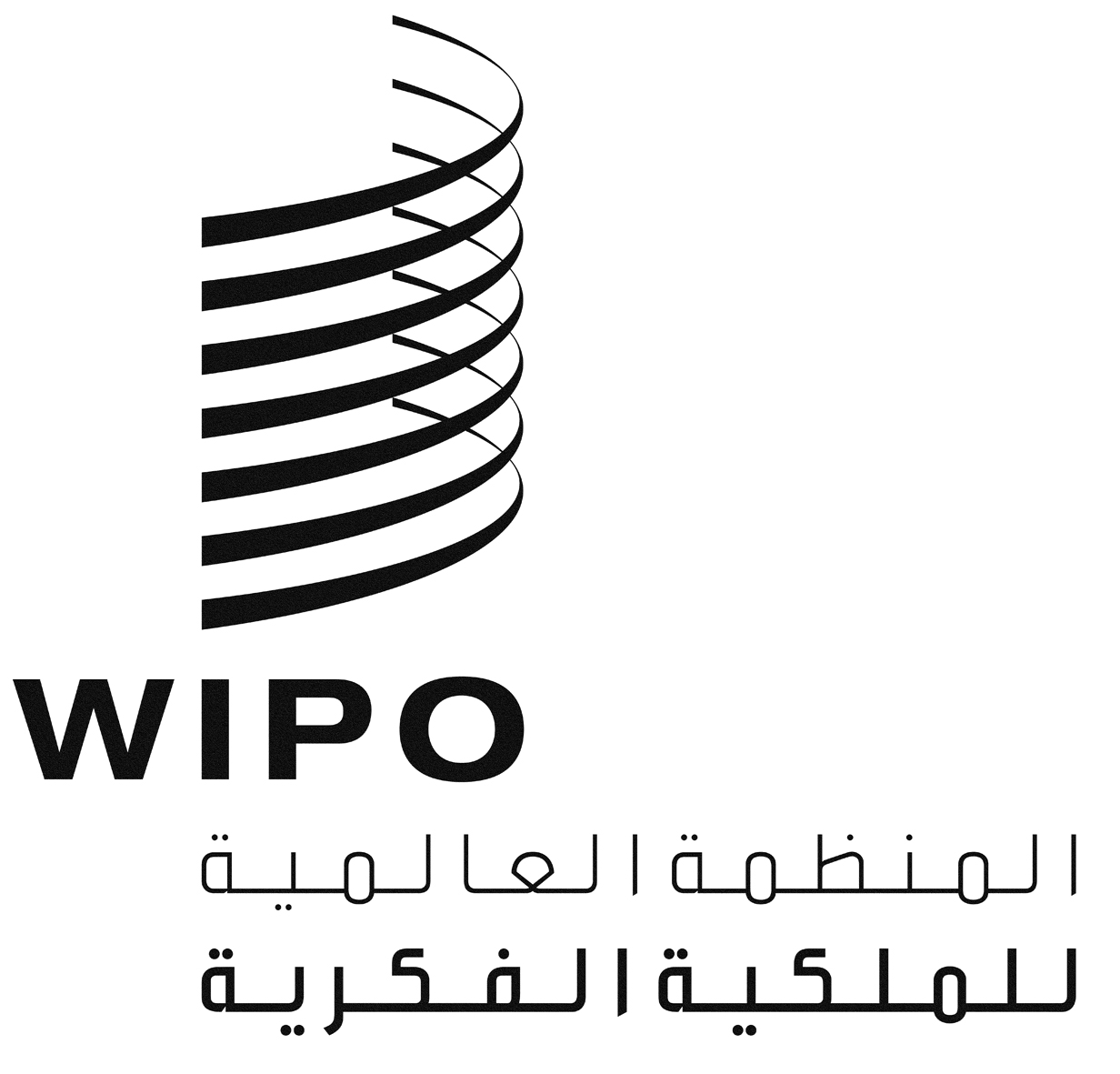 APCT/CTC/26/1PCT/CTC/26/1PCT/CTC/26/1الأصل: بالإنكليزيةالأصل: بالإنكليزيةالأصل: بالإنكليزيةالتاريخ: 1 مايو 2013التاريخ: 1 مايو 2013التاريخ: 1 مايو 2013